МКДОУ «Детский сад №1 п. Алексеевск, Киренского района».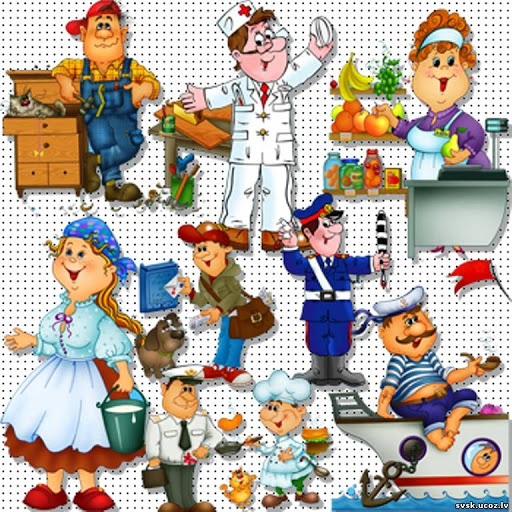 Тип проекта: информационно-творческий.Вид проекта: групповой.Продолжительность: краткосрочный (22.03.2021г. – 26.03.2021г)Возраст: 6-7 лет.Участники: воспитатель, дети и родители подготовительной  группы.Руководитель: Воробьева Татьяна Юрьевна, воспитатель.Актуальность:В старшем дошкольном возрасте особое значение для полноценного развития детской личности приобретает дальнейшее приобщение к миру взрослых людей и созданных их трудом предметов. Ознакомление с профессиями  обеспечивает дальнейшее вхождение ребёнка в современный мир, приобщение к его ценностям, обеспечивает удовлетворение и развитие  познавательных интересов. Поэтому и возникла идея создания данного проекта. Углубленное изучение профессий способствует развитию представлений об их значимости, ценности каждого труда, развитию доказательной речи. Правильный выбор профессии определяет жизненный успех.Проблема:К сожалению, многие дети имеют скудные знания о профессиях, их трудовых обязанностях.  Столкнувшись с этой проблемой, мы, воспитатели совместно с родителями, решили познакомить детей с профессиями через различные виды деятельности.Цель проекта:Развивать интерес к различным профессиям, в частности к профессии повара.  Привлечь родителей к совместной деятельности в развитии и воспитании детей.Задачи проекта:Формирование представлений о важности трудовой деятельности в жизни людейРазвитие познавательной активности, интереса к профессиям.Формирование обобщенных представлений о структуре трудового процесса, понимание взаимосвязи между компонентами трудовой деятельностиВоспитание уважительного отношения к людям различных профессий и результатам их трудаФормирование у детей желания научиться выполнять трудовые действия профессии «Повар».Развитие образного и пространственного мышления, побуждение детей к творчеству и самостоятельностиСовершенствование работы, направленной на взаимодействие детского сада и семьи.Предполагаемый результат:Вызвать интерес к окружающему мируРасширить у детей знания и представления о профессиях, в том числе о профессии «Повар». (знание о месте работы повара, значимость его труда; привить гордость и уважение к труду повара)Поручить детям посильные трудовые обязанности дома, в детском саду, нести ответственность за их выполнениеОбеспечить активность ребенка в сложном процессе его становления Человеком.1 этап: ПодготовительныйЦель: формирование мотива к предстоящей деятельностиЗадачи:- определили цель и задачи проекта- выявили знания у детей о профессиях и профессии повар- разработали конспект, беседу по ознакомлению детей с профессией повар- подобрали методическую литературу, серию иллюстраций по ознакомлению детей с профессией повар, дидактические игры,2 этап: ПрактическийЦель: обогащение и закрепление у детей представлений о различных профессиях и  профессии «Повар».Задачи:- уточнение у детей представлений о различных профессиях и  профессии «Повар».- активизация словаря по теме «Повар».- вовлечение родителей в сотрудничество с воспитателями.Схема осуществления проекта3 этап: ЗаключительныйПродукты проекта:- Коллаж: «Кем я хочу стать».                                             Достигнутый результат:
1. Дети группы расширили и углубили знания о профессиях и профессии повар, о значимости, ценности  труда.
2. Некоторые дети научились составлять небольшие рассказы о профессии повар, уверенно презентовать их перед своими товарищами.
4. Ежедневные обсуждения и рассматривание иллюстраций и фильмов о профессиях обогатило словарь детей, способствовало повышению их речевой активности.
5. Проект способствовал воспитанию у детей уважение к труду взрослых, бережного отношения к окружающему
6. Проект укрепил дружеские отношения между родителями и сотрудниками, способствовал желанию сотрудничать, помогать детям в его реализации.Итоговый результат:Беседа с детьми о профессии поварОткрытая НОД: «Путешествие в страну Профессий». (с приглашением повара Ирины Николаевны).Список литературы:1.Голицына Н.С. Конспекты комплексно-тематических занятий. Интегрированный подход.- М.: Издательство «Скрипторий 2003», 2013.2. Шорыгина Т. А. «Профессии. Какие они? » - М., 2014 г.3. Харенко Г, К. Ткаченко «Мамины и папины профессии», – М., АСТ - ПРЕСС, 2008 г.4. «Профессии в картинках. Наглядное пособие для педагогов и воспитателей» Знакомство детей дошкольного возраста с окружающим миром. ООО «Издательство ГНОМ, 2014 г.Использованные материалы и интернет — ресурсы:1. https://www.maam.ru/detskijsad/didakticheskaja-igra-chto-lishne-avtor-alehanova-rita.html2. https://nsportal.ru/detskiy-sad/raznoe/2017/12/04/proekt-professiya-povar-konditer3.http://mdou96lip.ru/files/2017/10/24/Proekt_Znakomstvo_s_professiej_povara.pdfОсновные направления развития детейСамостоятельная и совместная с воспитателем деятельность детейПознавательное развитиеФормирование знаний у детей о различных профессиях Закрепить знания об атрибутах, необходимых для разных профессий.Воспитывать уважительное отношения к труду людейПобуждать детей соблюдать правила приема пищи (профессия «Повар»).- рассказ воспитателя о различных профессиях .- рассматривание иллюстраций, картин - повторение правил приема пищи (профессия «Повар»).- пальчиковая гимнастика «Апельсин», «Капуста», «Повар»- дидактические игры «Что лишнее», «Варим суп», «Варим компот», «Сервируем стол к обеду», «Собери картинку».- Экскурсия на кухню детского сада.Социально – коммуникативное развитиеФормировать умения правильно отвечать на вопросы воспитателяПознакомить детей с оборудованием повараВспомнить какая еда полезная и вредная- беседа по иллюстративному материалу: «Предметы – помощники»- сюжетно – ролевая игра «Сварим вкусный суп из овощей», «Приглашение в гости», «Готовим компот для куклы», «Сервируем стол»- беседа «Еда полезная и вредная»Чтение художественной литературыФормирование целостной картины мира: расширять знания детей о труде профессийПознакомить детей с рассказами, сказками, стихотворениямиПоддерживать интерес к художественной литературе- С. Мягкова «Толстый повар»- П. Патлусов «Кот - повар»- С. Заболотная «Кулинарная сказка»;Чтение стихотворений И. Лопухина «Пельмени», М. Кравиц «Повар» Ю. Плясунов «Повару, Людмиле…-В.В. Маяковский «Кем быть?»Речевое развитиеРазвить памятьПобуждать детей отвечать на вопросы воспитателяПобуждать детей самостоятельно играть в настольные игры- беседы: «Овощи, фрукты – полезные продукты»- отгадывание загадок.- рассматривание иллюстраций о профессиях- настольная игры: лото, пазлы «Профессии-составление рассказов по мнемотаблице.Художественно – эстетическое развитиеПобуждать детей пользоваться ножом, для нарезки овощей.Вызвать интерес к приготовлению Винегрета.-  лепка «Печем пряники»- аппликация «Украсть тарелочку»- раскрашивание раскрасок «Овощи – фрукты», «Посуда», «Все работы хороши»Физическое развитиеПобуждать детей играть в подвижные игрыСпособствовать совершенствованию основных видов движения- утренняя гимнастика «Разные профессии»- физкультминутка «Собираем урожай на даче»-дыхательная гимнастика «Каша кипит»- пальчиковая гимнастика «Капуста»-психогимнастика: «Печем пирожки», «Готовим салат».- подвижные игры «Спасатели».Взаимодействие с семьями воспитанников- участие в помощи детям подготовке к НОД- спецодежда для детей, ножи, доски, вареные овощи для салата.